Наименование ОО ______МБОУ «Алексеевская СОШ»_____________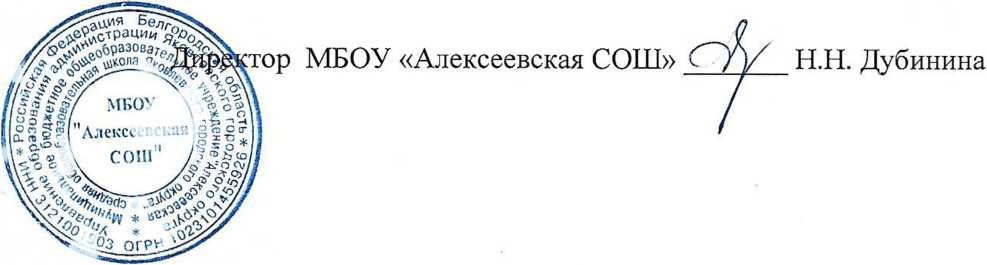 Наименование ОО _________МБОУ «Алексеевская СОШ»_______________№ п/пФИО обучающихся 9 класса 2019-2020 уч.г.Выбранная специальность (профессия) (где обучается сейчас, СПО, вуз)Алиева Карина  ЭльнаровнаОГАПОУ « Белгородский  механико-технологический колледж»  очная форма обученияБережной Артем АлександровичОГАПОУ « Белгородский политехнический колледж»  очная форма обученияБогданов Даниил МихайловичОГАПОУ « Дмитриевский с/х техникум »  очная форма обученияБундюк Мария ВитальевнаФГБОУ ВО « Белгородский государственный аграрный  университет имени В.Я.Горина» Факультет СПО 35.02.06«Технология производства и переработки с/х продукции»Горшков Сергей АндреевичОГАПОУ « Яковлевский политехнический  техникум»  Техническое обслуживание и ремонт  двигателей, систем и агрегатов автомобилей.Дегтярев Алексей ИвановичОГАПОУ « Дмитриевский с/х техникум»  очная форма обученияЖидкова Алена ИвановнаОГАПОУ « Яковлевский педагогический колледж» очная форма обученияКосенко Владислава РуслановнаМБОУ «Алексеевская СОШ»Кудакаев Дмитрий Николаевич Старооскольский филиал ФГБОУ ВО «Российский государственный геологоразведочный университет имени Серго Орджоникидзе» Гидрогеология и инженерная геологияЛуханина Ирина ВладимировнаМБОУ «Алексеевская СОШ»Несиненко София ОлеговнаОГАПОУ « Белгородский  механико-технологический колледж»  очная форма обученияРыжих Евгений ЮрьевичОГАПОУ « Яковлевский политехнический  техникум»  Техническое обслуживание и ремонт  двигателей, систем и агрегатов автомобилей.Синельников Никита АлександровичМБОУ «Алексеевская СОШ»№ п/пФИО обучающихся 11 класса 2019-2020 уч.г.Выбранная специальность (профессия) (где обучается сейчас, СПО, вуз)1.Айдинова Севда РустамовнаМедицинский колледж НИУ «БелГУ»34.02.01 Сестринское дело2.Антоневич Альвина ЕвгеньевнаАНО ВО « Белгородский университет кооперации, экономики и права» Факультет СПО3.Астрединова  Виктория ВитальевнаАНО ВО « Белгородский университет кооперации, экономики и права» Факультет СПО4. Гуторова Анастасия АлександровнаФГБОУ ВО «Белгородский государственный аграрный университет имени В.Я. Горина»36.05.01 Ветеринария5. Кравцова АлинаСергеевнаОГАПОУ «БМТК»Парикмахерское искусство6. Отрешко Алена БорисовнаМедицинский колледж НИУ «БелГУ»32.02.02Акушерское  дело6.Ситников Александр АлександровичДонской государственный технический университетПрикладная математика (направление)Применение математических методов в решении инженерных и экономических задачах (профиль)